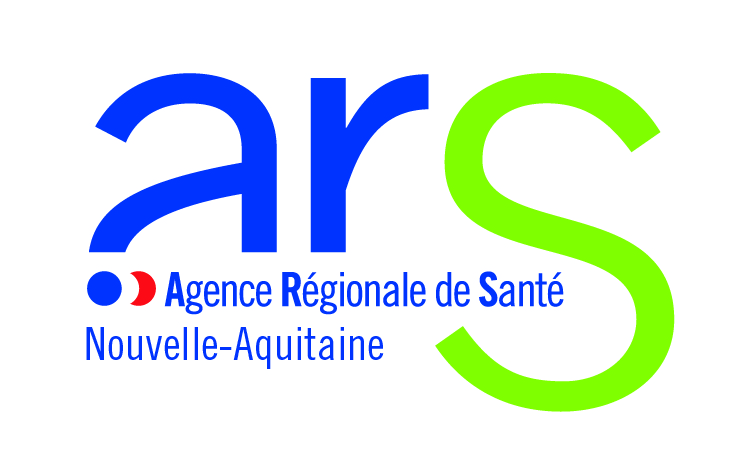 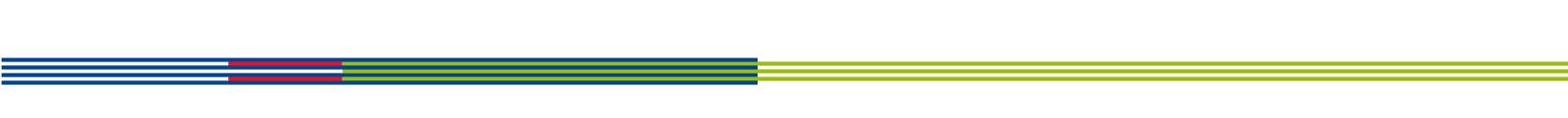 Direction de l’offre de Soins et de l’AutonomiePôle Autonomie et santé mentaleDépartement Grand âge et autonomie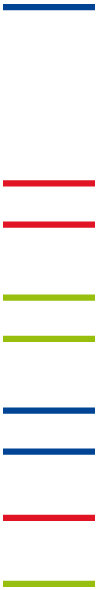 ANNEXE n° 1Dossier de candidatureAppel à candidature (AAC) 2019Expérimentation Etablissement Hébergeant des Personnes Agées Dépendantes (EHPAD) - Pôle ressources de proximitéDEPARTEMENT DE : Etablissement :Intitulé du projet :Identification :Nom :		N° FINESS géographique : 	Adresse :	Code postal :  	Commune : 	Téléphone : 	Télécopie : 	Courriel : 	Identification du représentant légal :Nom : 	Prénom : 	Fonction : 	Téléphone : 	Courriel : 	Identification de la personne chargée du présent dossier :Nom : 	Prénom : 	Fonction : 	Téléphone : 	Courriel : 	Existence d'un constat et des problématiques qui en découlent (enjeux de santé, dysfonctionnements observés, etc.) :Présentation du projet :Intitulé : Objectifs du projet :Public visé :Description précise et concise du fonctionnement du projet, dont :description de la démarche partenariale : modalités de co-construction et de codécision avec les usagerscaractère innovantméthodologie retenuemodalités de modélisation Délai (date de mise en œuvre et durée envisagée)Zone géographique ou territoire de réalisation de l’action (quartier, commune, canton, département, zone géographique..). Préciser le nom du territoire concerné(s) :Insérer une cartographieL’inscription du dispositif dans le territoire doit être détaillée (quelle est l’articulation avec l’HAD, la MAIA, le SSIAD, SAAD, PTA, les CH, les acteurs du maintien à domicile…) quelle est la plus-value de ce dispositif par rapport aux dispositifs existants ? Quelle est l’articulation prévue avec les acteurs du territoire ? :Méthodes d’évaluation, indicateurs choisis, périodicité au regard des objectifs ci-dessus :Nature, objet et montant annuel des postes de dépenses les plus significatifs :Exemple de fiche action synthétique (à reproduire autant de fois qu’il y a d’actions engagées)1-1. Présentation de l’établissement 1-2. Contexte 1-3. Description du projet 1-4. Evaluation de l’expérimentation1-5. Budget prévisionnel de l’expérimentationCe budget doit être établi en prenant en compte l’ensemble des coûts directs et indirects et l’ensemble des ressources affectées à l’action (toute pièce justificative est à joindre)1-6. Informations complémentaires éventuelles  DOMAINE N° :ACTION N° :Contexte et enjeuxObjectifs poursuivisPérimètre de l’action (descriptif / joindre un plan)Modalités de mise en œuvrePilotage / GouvernancePartenairesPériode de réalisationFinancementIndicateurs de résultat